МУНИЦИПАЛЬНЫЙ РАЙОН «СОЛНЦЕВСКИЙ РАЙОН» КУРСКОЙ ОБЛАСТИ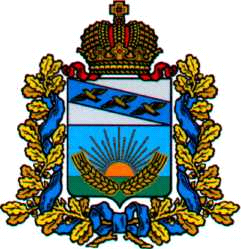 №5 (35)10 июля 2015 ГОДАОФИЦИАЛЬНОЕ ПЕРИОДИЧЕСКОЕ ПЕЧАТНОЕ ИЗДАНИЕ АДМИНИСТРАЦИИ СОЛНЦЕВСКОГО РАЙОНА КУРСКОЙ ОБЛАСТИИНФОРМАЦИОННЫЙ БЮЛЛЕТЕНЬ АДМИНИСТРАЦИИ СОЛНЦЕВСКОГО РАЙОНА КУРСКОЙ ОБЛАСТИ – ОФИЦИАЛЬНОЕ ПЕРИОДИЧЕСКОЕ ПЕЧАТНОЕ ИЗДАНИЕ АДМИНИСТРАЦИИ СОЛНЦЕВСКОГО РАЙОНА КУРСКОЙ ОБЛАСТИ.ВЫХОДНЫЕ ДАННЫЕ:НАЗВАНИЕ ИЗДАНИЯ - ИНФОРМАЦИОННЫЙ БЮЛЛЕТЕНЬ АДМИНИСТРАЦИИ СОЛНЦЕВСКОГО РАЙОНА КУРСКОЙ ОБЛАСТИУЧРЕДИТЕЛЬ ИЗДАНИЯ - АДМИНИСТРАЦИЯ СОЛНЦЕВСКОГО РАЙОНА КУРСКОЙ ОБЛАСТИ.ГЛАВНЫЙ РЕДАКТОР – В.В. БАСКОВ, ТЕЛ. 2-23-36ОТВЕТСТВЕННЫЙ ЗА ВЫПУСК – Н.А.БОГДАНОВА, ТЕЛ. 2-25-86ПОРЯДКОВЫЙ НОМЕР ВЫПУСКА И ДАТА ЕГО ВЫХОДА В СВЕТ: №5 (35) 10 июля 2015 ГОДАПОДПИСАНО В ПЕЧАТЬ: ПО ГРАФИКУ 09-00 12.01.2015г., ФАКТИЧЕСКИ 09-00 12.01.2015г. ИЗДАНО В АДМИНИСТРАЦИИ СОЛНЦЕВСКОГО РАЙОНА КУРСКОЙ ОБЛАСТИ ЗА СЧЕТ СРЕДСТВ БЮДЖЕТА МУНИЦИПАЛЬНОГО РАЙОНА «СОЛНЦЕВСКИЙ РАЙОН» КУРСКОЙ ОБЛАСТИ.ТИРАЖ – 45 ЭКЗЕМПЛЯРОВАДРЕС РЕДАКЦИИ: 306120, КУРСКАЯ ОБЛ., СОЛНЦЕВСКИЙ РАЙОН, П.СОЛНЦЕВО, УЛ.ЛЕНИНА, 44АДРЕС АДМИНИСТРАЦИИ СОЛНЦЕВСКОГО РАЙОНА КУРСКОЙ ОБЛАСТИ: 306120, КУРСКАЯ ОБЛ., СОЛНЦЕВСКИЙ РАЙОН, П.СОЛНЦЕВО, УЛ.ЛЕНИНА, 44В СООТВЕТСТВИИ СО СТ.12 ЗАКОНА РФ ОТ 27.12.1991Г. №2124-1 «О СРЕДСТВАХ МАССОВОЙ ИНФОРМАЦИИ ИЗДАНИЕ НЕ ПОДЛЕЖИТ ГОСУДАРСТВЕННОЙ РЕГИСТРАЦИИ.РАСПРОСТРАНЯЕТСЯ БЕСПЛАТНО.РАЗДЕЛ ПЕРВЫЙАДМИНИСТРАЦИЯСОЛНЦЕВСКОГО РАЙОНАКУРСКОЙ ОБЛАСТИПОСТАНОВЛЕНИЕот 30 июня 2015г. №265«О подготовке Всероссийскойсельскохозяйственной переписи 2016 годана территории Солнцевского района»Во исполнение постановления Администрации Курской области от 23.06.2015 года № 380-па и в целях организации проведения Всероссийской сельскохозяйственной переписи 2016 года на территории Солнцевского района Администрация Солнцевского района Курской области Постановляет:1. Осуществить комплекс мероприятий по подготовке Всероссийской сельскохозяйственной переписи на территории Солнцевского района.2. Создать Комиссию по подготовке и проведению Всероссийской сельскохозяйственной переписи при Администрации Солнцевского района Курской области, утвердить ее состав и положение о ней (приложения №1 и №2).3.В срок до 15.07.2015 г. предоставить районному подразделению Курскстата:3.1. Межрайонному территориальному филиалу Обоянского межмуниципального отдела (стационарное место поселок Солнцево) управления Росреестра по Курской области: - списки по юридическим и физическим лицам, являющимися объектами Всероссийской сельскохозяйственной переписи 2016 года по состоянию на 01.07.2015 г.; - схематические планы земельных участков, садоводческих и огороднических объединений; - информацию, необходимую для уточнения картографического материала.3.2. Филиалу Федерального государственного бюджетного учреждения «Федеральная кадастровая палата Федеральной службы государственной регистрации кадастра и картографии» по Курской области: - списки объектов Всероссийской сельскохозяйственной переписи на основе единого государственного реестра земель по состоянию на 01.07.2015 г.3.3. Солнцевскому отделению Курского филиала ФГУП «Ростехинвентаризация - Федеральное БТИ»: - списки граждан городских поселений, занимающихся сельскохозяйственным производством по состоянию на 01.07.2015 г.4. Рекомендовать главам муниципальных образований поселений Солнцевского района: - провести по состоянию на 1 июля 2015 года актуализацию записей похозяйственных книг; - предоставить в районное подразделение Курскстата сведения о расположенных на территории муниципальных образований хозяйствах населения, владеющих земельными участками или использующих эти участки, либо имеющих поголовье сельскохозяйственных животных; - провести работу по подбору служебных помещений,  оборудованных мебелью, инвентарем и телефонной связью для работы временных переписных работников на время проведения Всероссийской сельскохозяйственной переписи 2016 года и обеспечению их транспортными средствами; - организовать и проводить информационно-разъяснительную работу о необходимости Всероссийской сельскохозяйственной переписи 2016 года; - оказывать помощь районному подразделению Курскстата в подборе и подготовке переписных кадров.5. Отделу аграрной политики Администрации Солнцевского района Курской области оказывать постоянную помощь районному подразделению Курскстата в подготовке Всероссийской сельскохозяйственной переписи 2016 года на территории района.6. Рекомендовать Отделению Министерства внутренних дел Российской Федерации по Солнцевскому району обеспечить безопасность работников при проведении Всероссийской сельскохозяйственной переписи 2016 года охрану помещений переписных и инструкторских участков, сохранность переписной документации.7. Рекомендовать редакции газеты «За честь хлебороба оказывать содействие районному подразделению Курскстата в проведении информационно-разъяснительной работы, направленной на освещение целей и задач Всероссийской сельскохозяйственной переписи 2016 года.8. Настоящее постановление опубликовать в информационном бюллетене Администрации Солнцевского района Курской области.9. Контроль за выполнением настоящего постановления возложить на заместителя главы Администрации Солнцевского района Баскова В.В.Глава Солнцевского района                                                             Г.Д. ЕнютинПриложение №1Утвержденпостановлением АдминистрацииСолнцевского района Курской областиот 30.06.2015г. №265Состав Комиссии по подготовке и проведению Всероссийской сельскохозяйственной переписи при Администрации Солнцевского района Курской областиБасков Валерий Валерьевич – заместитель главы Администрации Солнцевского района (председатель комиссии);Матыко Ирина Владимировна - специалист-эксперт отдела сводных статистических работ, региональных счетов, балансов, ведения Статреестра и общероссийских классификаторов по Солнцевскому району (заместитель председателя комиссии) (по согласованию);Рышкова Жанна Викторовна – уполномоченный по подготовке ВСХП (по согласованию);Шепелева Татьяна Евгеньевна – ведущий специалист-эксперт управления аграрной политики Администрации Солнцевского района (секретарь комиссии);Амелин Александр Иванович – начальник МВД России по Солнцевскому району (по согласованию);Гуляев Николай Михайлович – начальник управления аграрной политики Администрации Солнцевского района;Гридасова Ирина Станиславовна - начальник Солнцевского отделения Курского филиала ФГУП «Ростехинвентаризация - Федеральное БТИ (по согласованию);Долженков Александр Витальевич - ведущий инженер межрайонного отдела (рабочее место поселок Солнцево) филиала Федерального государственного бюджетного учреждения «Федеральная кадастровая 	палата Федеральной службы государственной регистрации кадастра и картографии» по Курской области (по согласованию);Захарова Светлана Александровна - главный специалист-эксперт управления  инвестиционной политики, экономики, архитектуры, строительства, имущественных и земельных правоотношений Администрации Солнцевского района;Пермякова Инна Юрьевна - главный редактор газеты «За честь хлебороба» (по согласованию);Тарабарова Светлана Дмитриевна – главный специалист-эксперт Обоянского межмуниципального отдела (стационарное место поселок Солнцево) управления Росреестра по Курской области (по согласованию);Приложение №2Утвержденопостановлением АдминистрацииСолнцевского района Курской областиот 30.06.2015г. №265Положениео переписной комиссии Солнцевского района по подготовке Всероссийской сельскохозяйственной переписи 2016 года1.Общие положения1.1.Переписная комиссия по подготовке Всероссийской сельскохозяйственной переписи 2016 года создается при Администрации Солнцевского района Курской области (далее Комиссия).1.2.Комиссия в своей работе руководствуется Конституцией Российской Федерации, Федеральными законами, указами и распоряжениями Президента Российской Федерации, постановлениями Правительства Российской Федерации,  постановлением Администрации Курской области от 23.06.2015 № 380-па  и настоящим Положением.1.3.Основными задачами Комиссии являются:– обеспечение согласованных действий органов исполнительной власти Курской области, органов местного самоуправления, федеральных органов исполнительной власти на территории Солнцевского района по подготовке Всероссийской сельскохозяйственной переписи 2016 года.– оперативное решение вопросов, связанных с подготовкой Всероссийской сельскохозяйственной переписи 2016 года.1.4. Комиссия работает по планам, составленным в соответствии с Календарными планами мероприятий по подготовке и проведению Всероссийской сельскохозяйственной переписи 2016 года.1.5. Заседания Комиссии проводятся по мере необходимости, но не реже одного раза в квартал.1.6. Комиссия заслушивает на своих заседаниях отчеты должностных лиц, ответственных за выполнение мероприятий, указанных в постановлении Администрации Солнцевского района.1.7. Решения Комиссии принимаются простым большинством голосов присутствующих на заседании членов Комиссии путем открытого голосования.2. Сфера деятельности Комиссии по подготовке Всероссийской сельскохозяйственной переписи 2016 года охватывает вопросы– проверки выполнения постановления администрации района;– ведения записей в похозяйственных книгах о личных подсобных хозяйствах в муниципальных образованиях, городских и сельских поселениях;– уточнения схематических планов сельских и городских поселений, карт районов;– организации работы по подбору и подготовке переписных кадров;– организации работы по обеспечению переписных кадров служебными помещениями, оборудованными мебелью, инвентарем, телефонной связью, охраной, транспортными средствами;– организации и проведения информационно-разъяснительной работы среди населения, непосредственное участие в проведении лекций, бесед, запросов, выступления в средствах массовой информации.СОДЕРЖАНИЕРАЗДЕЛ ПЕРВЫЙ1. Постановление Администрации Солнцевского района Курской области от 30.06.2015 г. №265 «О подготовке Всероссийской сельскохозяйственной переписи 2016 года на территории Солнцевского района»стр.3